UTORAK, 8.6.2021. MATEMATIKA-AK,KH-NAPIŠI PRETHODNIK I SLJEDBENIK ZADANIH BROJEVA.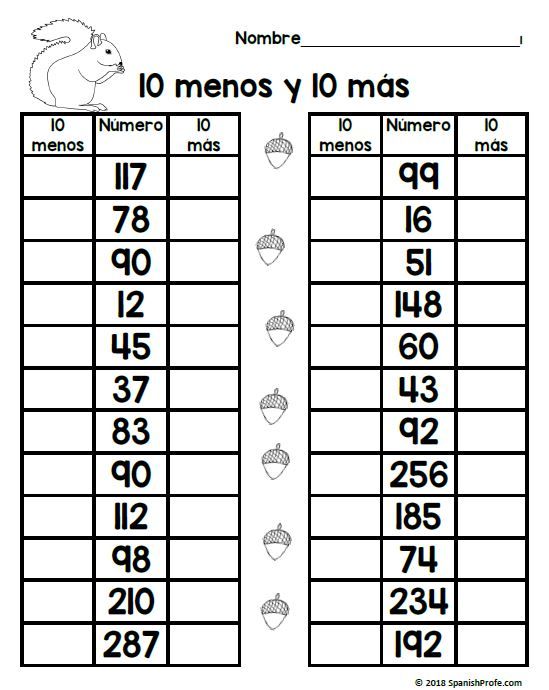 